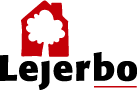 Ekstraordinært afdelingsmøde den 3/5-2018Velkomst og præsentation af projektdeltagere: Mads Andersen: 		VarmemesterJørgen Lajer:		LokalinspektørRichard Villadsen: 	DriftschefBent Hansen: 		Org. bestyrelseCarsten Gylling: 		Org. bestyrelseJan Mortensen: 		IngeniørSif Rasmussen: 		Projekt driftschefValg af dirigent: Richard VilladsenValg af referent: Annette PetersenValg af stemmeudvalg: 	Henning nr. 192			Marchen nr. 134				Martin nr. 269			Irene nr. 196Præsentation af projekt samt spørgsmål og svar: Hvad hvis vi stemmer nej? Der er kun 2 muligheder, for der SKAL gøres noget:De nuværende rør i jorden skiftes og vi fortsætter med det nuværende anlæg. Hvis rørene skal skiftes, så skal alle forhaverne graves op. Afdelingen skal stadig betale for vedligehold af ledninger i jorden, og der vil stadig være problemer med kalkudfældning i rørene, fordi der skal produceres varmt brugsvand centralt. Der var ønsker om at denne løsning havde været prissat, men rådgiver oplyste, at den ikke ville være blevet ret meget billigere – hvis den ikke i stedet faktisk ville være blevet dyrere.Det fremlagte projekt: Systemerne omlægges så vi får direkte indføring af vand og varme i hver enkelt bolig, og så etableres en unit i hver bolig til produktion af bl.a varmt brugsvand.Verdo leverer ledningerne og fremover skal de vedligeholde dem.Nogle beboere betaler 100 kr. om måneden for den ekstra plads i gangen. De 100 kr. bortfalder, når projektet er færdig, og ydelsen på lånet lægges ind i afdelingens almindelige driftsbudget, da alle fremover får samme løsning i entreen.Vi lejer med varm vand. Hvorfor betaler Lejerbo ikke? Afdelingens økonomi er en selvstændig økonomi – indtægter skal hænges sammen med udgifter. I et alment boligselskab er der ingen, der sidder og skraber et overskud i lommen – og der er også kun beboerne og deres husleje til at finansiere projekter.Jordprøver – er der forurening? Man har hørt at andre projekter er blevet dyrere af den grund?Da afdelingen blev bygget, blev der foretaget undersøgelser af jorden, og der er ingen reel risiko for at der er tilført forurening sidenhen. Under alle omstændigheder skal man kun rense jord, hvis man kører det VÆK fra matriklen, men vi fylder jo jorden på igen efter opgravningerne, så det er ikke aktuelt.Der er bekymring for at det kun er et forslag. Hvad hvis det bliver dyrere? I det tilfælde vil der komme en indkaldelse igen til, hvad gør vi så.Vores radiatorer vil komme til at fungere bedre. Varmeudgiften bliver mindre. Når omlægningen er færdig skal der ikke længere udarbejdes forbrugsregnskaber af Brunata. Vi kan ikke som før hen søge støtte hos landsbyggefonden, men vi vil sælge nogle Co2 kvoter. Afdelingens bestyrelse har lavet en vedligeholdelsesplan, men vi havde ikke set det med rørene komme. Der er sat af til tag og andre projekter i fremtiden. Fremadrettet er der opsparing i afdelingen.AfstemningPræsentation af stemmeresultatet: FOR: 62 stemmerIMOD: 26 stemmerProjektet er dermed godkendt.Afslutning. Der vil løbende blive udsendt informationer om status på sagen. Det første der skal ske i sagen er, at organisationen og kommunen skal godkende at vi optager det nødvendige lån. Derefter startes projekteringen op, og det første der skiftes bliver hovedstrengen, som er den strækning, der i øjeblikket giver de store problemer med varmt vand nogle steder i afdelingen.